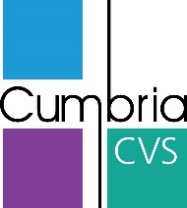 CONTENTSNEWS, RESOURCES AND EVENTSCumbria CVS Funding Support available – a suite of services for all your funding and fundraising needs.Focus on Funding Forum: Gift Aid – Online Event – Friday 27 May, 10.30 to 12.30Launch of Fundraising Champions Initiative – Volunteer Recruitment, Training and Matching Initiative for the Third Sector in Cumbria – Online Event – Thursday 14 July 2022, 12 to 1.30ImaginationLancaster Evaluation Workshop – Online Event – Wednesday 18 May 2022, 1 to 2pm National Youth Agency Courses – New FREE online Youth Work CPD courses availableNational Voices’ FREE Conference on Integrated Care Systems – Thursday 23 June 2022, 10 to 4pmBoomerang Resources – FREE Downloadable Resources for Non-profits Blackbaud Supporter Experience Infographic – why supporter experience is important and how to increase loyalty.The Future of Virtual Events Report - JustGiving, Fundraising Everywhere and Everywhere+ have launched research into the impact of online events and meetings on fundraising income.  The Supporter Experience Report 2022 - 600 fundraising professionals surveyed to bring these insights.FUNDRAISING OPPORTUNITIESCumbria Community Foundation – manages over 100 different grant-making funds.Barclays Community Football Fund – to a make playing football more accessible at the grassroots level. The #CanDo Fund, Cumbria Community Foundation – to inspire youth social actionThomas Wall Trust – Grants for Registered Charities – for specific projects or core activities that equip disadvantaged people aged 18 and over with the necessary communication skills for employment.Co-op Local Community Fund – to support projects which benefit local communities around Co-op shops and funeral homesYouth Music NextGen Fund – for young creatives to participate and change the music industries.Arts Council England Project Grants – Supporting Grassroots Live Music – for grassroots music venues and promoters present live music programming and activities to position delivery of work in the long term.Armed Forces Covenant Fund Trust – for projects which address the hidden and complex needs of specific beneficiaries within Armed Forces communities in a meaningful way.Armed Forces Covenant Fund Trust - Force for Change Programme – for local community projects that respond to hidden or compelling needs within Armed Forces Communities.Esmée Fairbairn Foundation – Strategic Legal Fund – to support strategic legal work benefitting asylum seekers, refugees, and migrants experiencing disadvantage or discrimination due to migration statusNational Lottery Awards – Annual awards scheme celebrating the UK's favourite Lottery-funded projects and the difference they have made to people's lives. United Utilities Trust Fund - Organisational Grant Programme – North West England – to fund money advice/financial literacy projects encouraging financial stability and promote competent money management.Vegan Society Grants – for projects which encourage people to go vegan in the UK and overseas.Nationwide Building Society Community Grants – for projects that tackle a housing problem in local communities in eligible parts of England, Wales, Scotland and Northern Ireland.Lakeland Community Fund, Cumbria Community Foundation – to improve health and wellbeing and protect environment.Baring Foundation - Arts and Mental Health Programme – for arts organisations to promote the role of creativity in the lives of people with mental health problems from ethnically diverse backgrounds.Historic England - Everyday Heritage Grants: Celebrating Working Class Heritage – for projects which improve understanding and awareness of overlooked historic places and celebrate working class histories.Energy Redress Scheme - Carbon Emissions Reduction Fund – for projects that empower householders to reduce their carbon emissions and engage positively with the transition to net zero.Energy Redress Scheme – for Vulnerable Energy Consumers – for supporting energy consumers in vulnerable situations and for developing innovative products and services related to energy.Sky Zero Footprint Fund – for media agencies, creative agencies and brands to access funding to help accelerate and amplify positive environmental messages and behavioural change through television.Welcome to this week’s funding update.  For help, advice and support in relation to funding for your organisation or group please contact us by emailing: cvsfunding@cumbriacvs.org.uk or call 01768 800 350To date the Health and Care Project has helped not-for-profit organisations raise £786,397The Funding Support Officer can provide the following services free to Cumbria CVS members:Focus on Funding Updates – produced fortnightly, with funding and fundraising information, the latest news from funders about new programmes, detailed information about grant-giving Trusts and Foundations, invitations to funding forums, networking events and fundraising training. Focus on Funding Forums – a virtual forum is held monthly with a range of speakers and trainers on all things funding related and are practically useful and actionable topics e.g. diversifying income streams, social value and impact, sustainability etc.Focus on Fundraising Training – interactive training sessions to help improve skills, increase fundraising success and maximise the time you have available for fundraising.  These are being delivered virtually.GRANTfinder Funding Reports – access this comprehensive fundraising database.  We can carry out searches and produce tailored reports which provide detailed information about potential funders. Individual Funding Support/ Funding Surgeries – personalised support for all things funding related for those: new to fundraising; needing advice or support with a funding application; needing more information about individual funding programmes or grant-giving Trusts and Foundations; devising a ‘Case for Support’ etc.Online Resources, Templates and Toolkits – Watch out for the developing funding and fundraising resource library with downloadable content and short introductory videos. Fundraising Champions – NEW initiative – Cumbria CVS will recruit, train and support fundraising volunteers and match them to Third Sector organisations around the County to increase fundraising capacity and success.Sources of FundingCumbria Community Foundation Cumbria Community Foundation (CCF) manages over 100 different grant making funds, distribute funding for Trusts and Foundations and help the public sector and central government distribute funding to VCFSEs.  CCF’s current grant making priorities as identified in the Cumbria Revealed report are:Improving the lives of disadvantaged children and families.Improving the life skills, education, employability and enterprise of disadvantaged people.Supporting vulnerable older people.Improving the health and well-being of the people of Cumbria.Strengthening and supporting fragile communities.Enabling people to access arts, sports, culture, heritage and the environment.CCF ask that you read the fund guidelines carefully on the Cumbria Community Foundation website: https://www.cumbriafoundation.org/  and review whether you are eligible before applying and take a look at the FAQs if you have any queries.  You can also find some useful tips in the Guide to Completing a Grant Application.  If you are unsure about eligibility, please contact the grants team: Tel: 01900 825 760 | Email: enquiries@cumbriafoundation.org Barclays Community Football FundGrants are available to community groups in the UK to a make playing football more accessible at the grassroots level, and in particular encourage girls and young people from lower socio-economic and under-represented groups, including culturally diverse communities, young people with disabilities, and young people from the LGBTQ+ community to take part.The Barclays Community Football Fund, in partnership with Sported, is a three-year programme, running from January 2022 to December 2024. During this time, it will offer small grants and additional support resources to grassroots groups across the UK.The aim of the fund is to make playing football more accessible at the grassroots level, and in particular focused on including and inspiring girls and young people from lower socio-economic and under-represented groups, including culturally diverse communities, young people with disabilities, and young people from the LGBTQ+ community.Through the Fund, 5,550 community groups across the UK will receive grants, along with support, to develop inclusive football activities within their club. As a result, more than 150,000 young people will benefit from this collaboration.The aim of the fund is to make playing football more accessible at the grassroots level, and in particular focused on including and inspiring girls and young people from lower socio-economic and under-represented groups, including culturally diverse communities, young people with disabilities, and young people from the LGBTQ+ community.Grants of £500 are available.  The funding will ideally be spent within a six-month period.Who Can Apply?Applications are accepted from not-for-profit organisations including community groups, youth groups and traditional football clubs. Applicants need to be a member of Sported to apply.To be eligible, applicants must:Deliver football activities to young people (aged 8 years+) OR are wanting to start.Already include an offering for girls OR are wanting to start.Have the aspiration and capacity to grow their membership of young people from under-represented groups. This includes girls, young people with disabilities, from culturally diverse communities and from the LGBTQ+ community.Be keen to access training to learn about how to engage with new under-represented audiences.Have a constitution or articles of association.Have a bank account in the name of their organisation.Have a Safeguarding policy (updated within the last two years).Have a health and safety policy and any relevant risk assessments.Have up to date and relevant insurance.Eligible ExpenditureThe funding can be used for anything that will support project delivery.Typical examples of costs might include a contribution towards venue hire, coaching costs, volunteer expenses, equipment, kit, marketing and communications, training and qualifications, insurances and affiliation.The funding should support engaging under-represented young people, particularly girls, and get them involved in football activities.How to ApplyThere are no deadlines. The FAQs, application guidance, and online application form can be found on the Sported website. Barclays Community Football FundFor further information on how to obtain this grant locally, please contact the following:Enquiries – Tel: 0203 848 4670 | Email: info@sported.org.ukApplications can be made at any time from April 2022 to December 2024.  Thomas Wall Trust – Grants for Registered CharitiesGrants are available for UK registered charities for specific projects or core activities that equip disadvantaged people aged 18 and over with the necessary communication skills for employment.Thomas Wall II created his Trust in 1920 for the “encouragement and assistance of educational work and social service”. Today, the Trust continues to assist in these areas by providing grants to individuals and organisations.  The Trust views communication skills as critical capabilities for people who want to improve their employment prospects, self-confidence, resilience, and life chances.The funding is for registered charities that are working to develop communication skills for people from disadvantaged groups who want to improve their employment prospects.  As an inclusive charity, the Trust welcomes proposals which target people experiencing multiple deprivation or other groups demonstrably facing major hurdles to employment, such as women, people with physical, mental, or learning disabilities, refugees and asylum seekers.Grants of up to £5,000 are available.  The Trust will support annual repeat funding for up to three years – subject to satisfactory annual reviews of progress and impact.Who Can Apply?To be eligible, applicants must:Be a UK charity that has been registered with the Charity Commission for at least three years.Have an annual turnover of between £10,000 and £500,000.Eligible ExpenditureThe funding will support a project or running costs for a charity that equips disadvantaged people (aged 18 and over) with the communication skills ready for employment.Priority will be given to:Match funded projects.Charities that can provide compelling evidence of impact.Charities working with collaborative networks.Self-sustainable projects, with a view to becoming less reliant on grants in the future.Proposals are particularly welcome which target people experiencing multiple deprivation or other groups demonstrably facing major hurdles to employment, such as women, people with physical, mental, or learning disabilities, refugees and asylum seekers.How to ApplyApplications are currently being accepted for the November 2022 meeting.There is a two-stage application process.Stage one is to complete an online Expression of Interest form (available on the Trust's website) which requires some basic contact details and a description of what the funding is required for.Stage two is by invitation only and involves completing a more in-depth application form and to submit a Project Plan, budget, latest set of financial accounts and any relevant policies.Successful applicants will be notified in writing along with the terms and conditions of the grant and asked for their payment details.  Unsuccessful applicants will be notified by email unless the Trust receives an unusually high volume of applications.Groups that would like to contact the Trust will need to use the Trust's Online form.  More information can be found on the Thomas Wall Trust website.For further information on how to obtain this grant locally, please contact the following:Grants Administrator, Thomas Wall Trust, 8 Dowgate Hill, London, EC4R 2SPThe deadline for stage one applications is 19 September 2022.Co-op Local Community FundGrants are available for small, locally based voluntary and community groups to support projects which benefit local communities around Co-op food stores and funeral homes across the UK or the Isle of Man.The Co-op Local Community Fund supports projects across the UK that Co-op members care about.  Every time members buy selected Co-op branded products and services, 2p for every pound spent goes to the member and the same amount is also given to support community organisations and local causes.The funding aims to help communities to come together, co-operate and have a positive impact on community wellbeing – physically and virtually.  Grants are determined by Co-op community members who vote on the project they wish to support in their local community.The more members that select a project and shop with Co-op, the more funding the project will receive. Applicants are encouraged to promote their project online, on social media and in their community.The more Co-op members that support the project and shop at Co-op, the more money groups will receive.  In most areas, this is between £1,000 and £3,000 on average. Successful groups will receive a minimum of £1,000 to support their projects.  Up to 3 projects in each community will be chosen.Who Can Apply?Applications will be accepted from:UK registered charities.Scout, Guide or Woodcraft folk groups.Registered community amateur sports clubs (CASCs).Churches or chapels that are ‘excepted’ charities.Co-operative societies.Credit unions.Community benefit societies.Community interest companies.Any other organisation that can prove they are not run for profit.To be eligible, groups or activities must:Make good things happen in their area.Be not-for-profit (unless they are helping people stay connected during coronavirus/Covid-19).Be locally run.Follow government guidelines on social distancing.Priority will be given to organisations with an income of less than £1 million a year.Eligible ExpenditureFunding is available for projects which benefit local communities centred around Co-op food stores and funeral homes.The funding is for projects that:Enable people to access food and co-operate together to feed everyone.Help improve people’s mental wellbeing.Offer young people opportunities to develop new skills and make a difference in their community.Help people protect local biodiversity or tackle climate change by reducing carbon emissions.The money can be used to pay staff salaries or the project’s running costs. For example, payment to a professional to give local children mental health awareness training.Projects must:Take place in the UK or Isle of ManNot have religious or political aims (although religious groups can apply)Meet the Co-op’s valuesTake place or will still be running after November 2023.Benefit their local community.Co-operatives values are: self-help, self-responsibility, democracy, equality, equity and solidarity. (In the tradition of their founders, Co-operative members believe in the ethical values of honesty, openness, social responsibility and caring for others.)How to ApplyThe terms and conditions as well as the online application form are available on the Co-op's website when the scheme is open.  Once the deadline has passed and all the applications are reviewed, Co-op will select up to three projects to support in each community over the next giving period (usually 12 months, but it can vary).  The projects will be displayed in store and online so Co-op members can choose which project they want to support in their community.  Funding will be granted in November 2023.For further information on how to obtain this grant locally, please contact the following:Local Community Team – Tel: 0800 023 4708 | Email: communityteam@coop.co.ukApplications are open until 29 May 2022 (midnight).Youth Music NextGen FundGrants are available to young creatives in the UK to help them take a step forward in participating and changing the music industries.Youth Music NextGen Fund is provided to support young creatives who aspire to build and work in the music industries.  The purpose of the fund is to help emerging musicians and behind the scenes creatives take a step forward in participating and changing the music industries.  Grants are of up to £2,500.Who Can Apply?Applications will be accepted from 18-25 year old creatives (under-30s who identify as d/Deaf or disabled) in the UK who lack the finance to develop their creative project or idea.The scheme will support the future of the music industries. Singers, Rappers, Songwriters, Producers, DJs, A&Rs, Managers and Agents, right through to roles that have yet to be defined.Eligible ExpenditureFunding can be used to launch a creative project, idea or business.Costs linked to training, career development, travel, audience development, marketing, equipment, software and business development can also be covered.How to ApplyApplications for Round 3 are now open.  Guidance notes and an application form are available on the Youth Music website.For further information on how to obtain this grant locally, please contact the following:The National Foundation for Youth Music – Tel: 0207 902 1060 | Email: creatives@youthmusic.org.ukThe deadline to apply is Monday 23 May 2022 (17:00 BST).Arts Council England Project Grants - Supporting Grassroots Live MusicGrants are available to grassroots music venues and promoters in England to present live music programming, and for activities that put them in a better position to deliver their work in the long term.The National Lottery Project Grants programme is Arts Council England's open-access programme for arts, museums and libraries projects. Supporting Grassroots Live Music is part of Project Grants, with its own budget set aside for supporting organisations and individuals whose work focuses on the hosting and promotion of live music events in venues.The purpose of Supporting Grassroots Live Music is to support activities that help grassroots music venues and promoters to deliver and develop their work, getting live music to more people across England.A total fund of £1.5 million will be available until 31 March 2023.  Grants of between £1,000 and £40,000 are available, for projects lasting up to a maximum of three years.Match Funding Restrictions: Applicants must provide at least 10% of the total cost of their project using income from other sources. This can be cash support, or in kind, and could be the applicant's own contribution (for example, ticket sales), and/or support from any partners in the project.Who Can Apply?Applications will be accepted from organisations whose main function is to host and/or promote live music events in venues. Usually, this will be venues and promoters (or groups of venues and/or promoters).The programme particularly seeks to support those venues and promoters who work in the grassroots part of the sector (i.e. those working with new, developing talent in small to mid-size venues). The programme supports projects that bring the full spectrum of contemporary popular music genres to live audiences, which includes, but is not limited to:Electronic (including house, electronica, drum & bass, dubstep, experimental etc).Hip-hop, grime etc.Indie and alternative.Metal and punk.Pop.Rock (including blues, modern, post-rock etc).Applications must meet the four Project Grants criteria, as detailed in the application guidance document:Quality.Public engagement.Management.Finance.Eligible ExpenditureFunding will support projects that might involve presenting live music programming, but they might also include activities that put live music venues and promoters in a better position to deliver their work in the long term.  Examples of eligible projects include:Artistic programming and audience developmentThis could include a season of performances or shows across one or more venues, or a particular project to develop a more diverse programme and audience, for example to allow the venue to take risks on programming new genres of music or new ways of presenting live music.Developing a venue's resilience and sustainabilityThis could include trialling alternative uses of venues during non-showtimes, such as offering music-related activities to children and young people, afternoon performances, developing on- or off-stage talent, renting space out for rehearsals or training activities, paying for support with business planning, exploring new initiatives with partners, or mentoring from other venue or promoter colleagues.Equipment purchases and small capital (building) worksAny plans for asset purchases must be part of a project that clearly demonstrates development of artistic activity and benefit to the wider public. Equipment purchases could include production equipment (sound or lighting) that will clearly make a positive impact on the artistic activity and audience engagement. Other purchases or building work could include alterations to venues to make them more accessible to all members of the public.How to ApplyGroups should first read the How to Apply documents and the supplementary guidance regarding the priorities and criteria on the Arts Council website.Applications are made using Arts Council England's Grantium system.Applications for £1,000 and £30,000 are expected to receive a decision within eight weeks.Applications for £30,000 to £40,000 are expected to receive a decision within twelve weeks.For further information on how to obtain this grant locally, please contact the following:Customer Services Team – Tel: 0161 934 4317 | Email: enquiries@artscouncil.org.ukApplications will be accepted on an ongoing basis until 31 March 2023.Armed Forces Covenant Fund TrustGrants are available to not-for-profit groups across the UK for projects which address the hidden and complex needs of specific beneficiaries within Armed Forces communities in a meaningful way.This fund is being provided and managed by the Armed Forces Covenant Fund, which makes grants to deliver real change to Armed Forces communities.  Funding is intended to support projects which are specific and targeted, rather than taking a generalist approach.  This could mean supporting a defined group with its own defined needs, or addressing a challenging and pressing need within Armed Forces communities.Grants of up to £100,000 over two or three years are available. In the case of three-year grants, funding will be tapered over the three years.  The funders are unlikely to support projects which are less than two years in length.  In exceptional circumstances, the Trust may consider making enhanced grants of up to £150,000.  In this case, core projects must be able to be delivered in £100,000 or less, and an additional £50,000 should be requested for additional work.Match Funding Restrictions: If applying for a tapered grant, matched funding should be sought to support the third year of project delivery.Who Can Apply?Applications are accepted from charities and Community Interest Companies (CICs) in the UK which have been registered for a minimum of three years.  Groups do not need to be Armed Forces-specific but must be willing to work in partnership with Armed Forces organisations.Partnership working is encouraged. Local Authorities, Health Bodies and other organisations not eligible to apply directly could deliver projects in collaboration with an eligible organisation.Eligible ExpenditureProjects should support serving personnel and/or their families or veterans and their families. Specific groups which could be targeted include:People who have been bereaved.Those with unmet needs from physical injury.People serving in the Armed Forces who were born overseas or with immediate family overseas.Armed Forces families coming to the UK.Veterans from LGBT+ communities.Female veterans.Veterans and families with needs that make them particularly vulnerable.Activities could explore socio-economic considerations or needs relating to disabilities or mental health needs such as addiction. Support for communities that have been negatively impacted by the COVID-19 pandemic could also be considered.The Trust would also like to fund a small number of projects that would strategically address challenges of perceptions of Armed Forces communities within the wider civilian population.Funding can cover most costs associated with delivering a project or activity.How to ApplyFull guidelines and an online application form can be found on the Armed Forces Covenant Fund Trust website.For further information on how to obtain this grant locally, please contact the following:Enquiries – Email: info@covenantfund.org.ukThere are two application windows: 8 August 2022, for decisions in October 2022; 14 November 2022, for decisions in February 2023.Armed Forces Covenant Fund Trust - Force for Change ProgrammeGrants are available for local community projects that respond to hidden or compelling needs within Armed Forces Communities.Launched in 2020, the Force for Change programme is a local grants programme that aims to support Armed Forces communities in the UK to become less isolated and engage more in their local area.  The programme was launched in response to the findings of an open consultation carried out by the Trust in early 2020 to explore how it should make small grants locally.  The feedback for this consultation put mental health, veterans at risk of isolation and support for Armed Forces families as the top three issues in need of support.The funding aims to support community projects that reduce isolation and promote integration, supporting post-COVID recovery in local Armed Forces communities.  This year (2022), the programme will support ideas that need small amounts of funding to deliver changes or improvements.  Grants of up to £10,000 over one-year are available.  Projects must start within one month of award.Who Can Apply?To be eligible to apply, organisations must be one of the following: An established registered charity or community interest company (CIC) with substantial recent experience of supporting Armed Forces communities; an Armed Forces unit or base; a local authority; a school.  The following apply:CICs must have been registered and operating for over a year and their Companies House details must show that they have a minimum of three unrelated directors.Registered charities must have been registered and operational for over a year and must be able to evidence that they have a minimum of three unrelated trustees at the time of applying.Other public sector organisations cannot apply but could work with one of the types of organisations listed above as a delivery partner.Schools will need to be able to show how their project will support children from Armed Forces families (and their wider families if appropriate).Schools that are run by Academy Trusts are eligible to apply; however, the umbrella Trust itself is ineligible unless it is a registered charity. Academy Trusts that are exempt charities are not eligible to apply.It is highly unlikely that the Trust will fund projects with budgets that are dominated by capital costs.Eligible ExpenditureThis year, the programme is intended to be broad to allow those who know the most about what is needed to deliver their ideas. Projects must:Demonstrate how they are needed and what gap they are filling.Help people from within the Armed Forces community to address a specific need that they are experiencing.Have been developed with people from Armed Forces communities.Support longer-term change.The grant can be used to pay for most things needed for the project or activity, including the following:Staff time for the fixed-term project, including time-managing volunteers that may be involved in the project.Purchasing items that provide practical support, or that can enable activities to take place.Purchasing items that are needed to provide support, such as additional telephones or laptops.Reasonable costs for storing and transporting items, including wear and tear on private vehicles.Reasonable overheads that reflect the cost of delivering the project.How to ApplyThe 2022 guidance notes, frequently asked questions, online application portal and other resources are available on the Trust's websites on the Force for Change webpageFor further information on how to obtain this grant locally, please contact the following:Enquiries – Email: info@covenantfund.org.ukThe following 2022 deadlines are in place: 30 May, 8 August and 14 August.Esmée Fairbairn Foundation – Strategic Legal Fund Grants are available to not-for-profit frontline organisations and community groups to support strategic legal work in the UK which benefits asylum seekers, refugees, and migrants who are experiencing disadvantage or discrimination as a result of their migration status.The Strategic Legal Fund (SLF) is managed by the Immigration Law Practitioners' Association (ILPA) and funded by Esmée Fairbairn Foundation, Unbound Philanthropy, Trust for London, and Paul Hamlyn Foundation – details of each organisation can be found on the SLF website.The Strategic Legal Fund (SLF) for migrant groups in the UK is a fund to support legal work in the UK that goes beyond securing justice for an individual and makes a significant contribution to law, practice and procedures to uphold and promote the rights of asylum seekers, refugees and migrants more generally.The SLF aims to tackle injustices and inconsistencies in law and practice that disadvantage or discriminate against asylum seekers, refugees and migrants as a result of their migration status.The SLF supports strategic legal work in the UK which benefits asylum seekers, refugees and migrants which are defined by SLF as those who are living in poverty and who face significant disadvantage or discrimination in connection with their immigration status.This includes but is not restricted to potential cases in the areas of:ImmigrationAsylum and asylum supportHuman rightsEducationHousingWelfare benefitsDiscriminationAccess to justiceCommunity care.The maximum grant for any one application is £30,000, however, groups are encouraged to apply for lesser amounts.  The average grant size is around £12,000.  The maximum grant length is 12 months, though most grants are for six months or less.  Depending on the amount of grants being awarded, around two to three grants are awarded on a bimonthly basis.Who Can Apply?Applications will be considered from:Not-for-profit organisations that provide specialist level legal advice to people discriminated or disadvantaged by their migration status.Firms of solicitors that provide specialist level legal advice to people discriminated or disadvantaged by their migration status. Firms need to demonstrate that the funded work does not include any element of profit and there is a pro bono element included.Eligible ExpenditureThe funding will cover 'any reasonable revenue costs' that are incurred to undertake proposed pre-litigation research or to prepare third party intervention. This includes temporary staffing, freeing up or extending existing staff hours, volunteer expenses, travel and subcontracting with other voluntary and community organisations.The funding is for strategic legal work which is defined here as work where the impact is likely to go beyond an individual case, and to result in changes to law, policy and practice that will benefit a wider group of people.Applications must be to fund one of two kinds of strategic legal work:The research and development of cases pre-litigation including: gathering evidence to test a hypothesis or research to establish authorities' policy and practice, identifying potential plaintiffs/applicants/appellants; researching whether to proceed; translating relevant material; and evaluating a litigation strategy.Third party "interventions" in existing cases, which allow a non-party intervener to assist the court in arriving in its decision in a case, acting as an amicus curiae, a friend of the court. Funds can be used for evidence-gathering, instructing counsel, preparing the application for permission to intervene.Applicants should check the list of previous SLF grants to make sure their proposal does not duplicate any existing work.How to ApplyThere are usually six closing dates for applications during the year, roughly every two months.  Guidelines and an application form can be found on the  Strategic Legal Fund webpage.  Applicants are 'strongly encouraged' to discuss their proposal with the SLF Project Manager before submitting their application form.For further information on how to obtain this grant locally, please contact the following:Claire Tindale, Project Manager – Email: claire.tindale@ilpa.org.ukThe next deadline for applications is 31 May 2022.National Lottery AwardsAnnual awards scheme celebrating the UK's favourite Lottery-funded projects and the difference they have made to people's lives. The awards recognise the dedication and commitment of people across the UK who use Lottery funding to improve the environment around them.The National Lottery Awards were launched in 2004 and are funded by the National Lottery. Since then, more than 535,000 National Lottery grants have been awarded helping to strengthen communities, power sports teams, protect the environment, unleash local creative talent and look after the elderly and those at risk across the UK.The Awards recognise the difference that Lottery-funded projects have made to people, places and communities all across the UK. They also celebrate the talent, hard work and dedication of the people involved in running them.The winner from each award category will receive a £5,000 prize along with their National Lottery Awards trophy.Who Can Apply?Individuals and small groups of people that work or act for a National Lottery funded organisation or have received National Lottery funding can be nominated for an award.Eligible ExpenditureAward money should be put toward the project/organisation.Award CategoriesAward categories:Arts.Education.Health.Environment.Sport.Heritage.Community/Charity.Young Hero (under 18s).How to ApplyNominations for the 2022 awards will close at midnight on 1 June 2022.The link to nominate can be found on the National Lottery Community Fund website.For further information on how to obtain this grant locally, please contact the following:National Lottery Promotions Unit – Tel: 0845 275 0000Nominations for the 2022 awards will close at midnight on 1 June 2022.United Utilities Trust Fund - Organisational Grant ProgrammeA small number of grants are available to organisations in North West England to fund money advice/financial literacy projects that encourage financial stability and promote competent money management.United Utilities Trust Fund is a registered charity that was established in 2005 with funding provided by United Utilities Water. Auriga Services Limited manage United Utilities Trust Fund.The object of the Trust is the relief of poverty, hardship or other distress by assisting people in need who are unable to meet the cost of water charges.This is achieved by providing grants:Directly to individuals (further information is available by calling 0300 7906172).To organisations to fund money advice/financial literacy projects that encourage financial stability and promote competent money management.A small number of grants of up to £40,000 over a one-year term are available.Match Funding Restrictions: Organisations are encouraged to make a contribution towards project delivery costs. These may be in-kind contributions or funding secured from other sources. Projects that are match funded are also of interest.Who Can Apply?To be eligible, organisations must be:A registered charity, voluntary organisation, not-for-profit organisation or public benefit entity.Able to deliver services within the United Utilities Trust Fund geographical area (North West England).Eligible ExpenditureFunding to cover all costs associated with project delivery.The Trust will consider applications from organisations that can deliver debt and financial capability projects but are keen to encourage applications from:Grass roots community groups who wish to provide money and debt advice alongside other community services.Organisations who can develop online content and provide digital outreach services around debt and financial literacy.To be eligible, projects must:Enhance and develop the provision of money advice services to individuals within the United Utilities Trust Fund geographical area.Demonstrate that it will provide a benefit to customers of United Utilities who are in hardship and unable to meet the costs of water charges.Support a ‘deprived community’ where a significant majority of the residents live in the worst 10% Lower Super Output Areas or Wards in England and/or where there is a high incidence of debt.How to ApplyThere are two stages to the application process.  Applicants will need to complete the Stage One application form to provide details of their organisation and an outline of their project.  All Stage One applications will be individually assessed, and projects considered to have the most merit will be invited to progress to Stage Two.Eligibility criteria and the Stage One application form can be found on the United Utilities Trust Fund website and there is also Information for organisations.For further information on how to obtain this grant locally, please contact the following:Gay Hammett, Senior Operations Manager – Tel: 0121 362 3625 | Email: communitygrants@aurigaservices.co.ukThe deadline for Stage One applications is 31 May 2022.Vegan Society GrantsGrants are available to not-for-profit groups for projects which encourage people to go vegan in the UK and overseas.The Vegan Society Grant (previously the Engaging New Audiences Grants Programme) originated in 2013 but was refined in 2021 to focus on projects which introduce the concept and ideals of veganism to people who may not have encountered them before.Funding is intended to:Raise awareness of veganism in a positive way.Promote veganism in a unique or exciting way to non-vegans.Support people from marginalised backgrounds to access veganism.Awards will typically be around £1,000.Who Can Apply?Small to medium non-profit organisations or individuals with non-profit projects may apply.Applicants must be vegan.Projects can be based around the globe, with a focus on countries which are economically developing.Priority will be given to applications from groups of people from a marginalised community.Eligible ExpenditureProjects should promote veganism and introduce sustainable ways of going vegan.  There is a particular focus on new and innovative projects.  Previous activities have included:An interdisciplinary research conference at University of Glasgow.An event to engage Christians with veganism.An art exhibition with a focus on vegan activism.A vegan food bank project.Groups should be specific about their target audiences, as projects aimed at generic groups are unlikely to be successful.How to ApplyGuidelines and an online application form can be found on the Vegan Society website.For further information on how to obtain this grant locally, please contact the following:Enquiries – Tel: 0121 523 1730 | Email: grants@vegansociety.comThe 2022 deadlines are as follows: 31 March, 30 June, 30 September and 31 December.Nationwide Building Society Community GrantsGrants are available to smaller charities and other charitable organisations for projects that tackle a housing problem in local communities in eligible parts of England, Wales, Scotland and Northern Ireland.Following a member vote in 2007, Nationwide invests at least 1% of pre-tax profits to support good causes each year.  Nationwide Building Society was founded to help people into homes of their own and its ambition that everyone should have a place fit to call home stands firm today.The funding is for local housing projects that will strengthen local communities to support the most vulnerable by:Preventing people from losing their home.Helping people into a home.Supporting people to thrive within the home environment.The Community Boards will favour projects that:Help charities get back on their feet after the impact of coronavirus/COVID-19.Illustrate a clear link to Nationwide’s ambition for everyone to have a place fit to call home and can demonstrate the impact their project will have on the local community.Are supporting people in housing need, in original or creative ways. This includes both projects already delivering local impact and those carrying out research to find new ways to challenge the housing crisis.Have the potential to inspire and be used by others across the country.Have robust plans to measure and report on the difference the grant will make.Can demonstrate sustainability beyond the life of the grant, by building the skills of staff and volunteers, diversifying funding streams and providing long-term solutions for the people they are helpingCan evidence knowledge of local issues and have a network of local connections.Applications are reviewed, discussed, and voted on by a regional Community Board, made up of Nationwide members and colleagues; who live and work in those communities. The funded projects will also get community and volunteering support.In 2021, Nationwide is introducing a cap on applications to manage volumes and to preserve a success rate of approximately one in four. This means 25% of those who apply within each region will receive funding.Grants of between £10,000 and £50,000 are available. The funding period is for either one or two years.  Nationwide will fund between 50% to 100% of the total project cost.  For example, groups applying for a £60,000 project should apply for a minimum of £30,000.Who Can Apply?Housing-focused charities across the UK can apply.Applications will be accepted from the following types of charitable organisations:UK Charities registered with the Charity Commission or OSCR.Community Benefit Societies or Cooperatives registered with the Financial Conduct Authority (FCA).Community Land Trusts registered with a charity commission in the UK, the FCA or with Companies House as a Community Interest Company limited by guarantee.To be eligible in 2022, charities must:Have been running for at least three years and provide evidence of three years of annual accounts.Have a £25,000 minimum average income over three years.Consortia and partnership are encouraged to apply as long as the lead partner is one of these types of organisations and they will manage the grant funds.Eligible ExpenditureProjects should be for either one or two years and target one of Nationwide's three outcomes:Preventing people from losing their home.Helping people in a home.Supporting people to thrive within the home environment.The funding will support the following:Core costs (up to 20% of the grant amount requested) including running and facility costs, office equipment, supplies, any travel and accommodation, printing.Staff and volunteer costs for the project lead partner – including full-time staff, part-time staff, project delivery staff costs and other related expenses. All staff must be paid at least the Real Living Wage, set by the Living Wage Foundation, livingwage.org.uk/what-real-living-wage.Small-scale capital costs – including one-off expenses for equipment, or fixed assets that may have use or benefit beyond the life of the grant (one financial year), such as computer hardware, or items required to deliver a project, such as paint, paintbrushes and gardening equipment.Activity costs – such as catering or insurance, costs that help deliver projects or activities but fall outside of capital, staffing and volunteering costs.Development and capacity building costs – that support organisational sustainability, such as training staff and volunteers, and external consultancy fees.Building works and refurbishment costs – where they are essential to the successful delivery of the project.How to ApplyApplication details can be found on the Nationwide Building Society website.  They include the guidance notes and the online eligibility checker.For further information on how to obtain this grant locally, please contact the following:Community Grants Team – Tel: 0800 30 20 11 | Email: nationwidecommunitygrants@nationwide.co.uk The deadline to apply is 27 May 2022.Baring Foundation - Arts and Mental Health ProgrammeGrants are available to arts organisations in the UK for projects that promote the role of creativity in the lives of people with mental health problems from ethnically diverse backgrounds.The Baring Foundation is an independent funder promoting human rights and inclusion in all of its work.  Since 2020 the Baring Foundation’s arts programme has focused on offering creative opportunities to people living with mental health problems. As part of this work the Foundation published a report Creatively Minded and Ethnically Diverse. In it expert practitioners with lived experience explore a range of issues and suggest good practice when engaging creatively with people with mental health problems from ethnically diverse communities.The funding is intended to allow Global Majority-led arts organisations to develop their offer of creative opportunities to people living with mental health problems.  This funding round is part of new funding for racial justice work across the Foundation’s programmes. At least £500,000 is available for this round, and the Foundation anticipates that 10 or more grants may be awarded.  Grants of between £20,000 and £60,000 are available over a minimum of two years are available.Who Can Apply?Applications will only be considered from arts organisations who meet the following criteria:An established arts organisation of any kind (including museums). This could be a charity or a regulated social enterprise, such as a Community Interest Company. In this case, ‘arts organisation’ means an organisation whose primary purpose is around the arts and creativity broadly defined. Applicants working in partnership with relevant community groups and sharing resources are encouraged to apply.Arts organisations that are Global Majority-led. There is no 'official' definition of Global Majority Communities. In this context, it will be used to mean communities that experience racism in the UK, including Gypsy, Roma and Traveller communities.Arts organisations that have been established for at least two years with audited accounts for at least that length of time.Although the lead applicant must be a Global Majority-led arts organisation, they may wish to partner with an organisation specialising in mental health which is not arts-focused.Eligible ExpenditureGrants can fully or partially fund the work.  The work must take place in the UK.  Although the funding cannot support work that is already funded, it can support the extension or expansion of work.  Grants should be used to provide participatory creative activities to people living with mental health problems, mostly from Global Majority communities.  It is hoped that activities contribute towards addressing the under-representation of artists from ethnically diverse backgrounds working in arts and mental health.How to ApplyThere will be a Zoom meeting for anyone interested in applying 8 June 2022.The guidelines and full details of how to apply are available on the Baring Foundation website and more information about on the webpage Global Majority-led Arts Organisations webpage  .For further information on how to obtain this grant locally, please contact the following:Enquiries – Email: baring.foundation@ing.comThe deadline to apply is 12pm on 26 July 2022.Historic England - Everyday Heritage Grants: Celebrating Working Class HeritageGrants are available to community and heritage organisations in England for projects which improve understanding and awareness of overlooked historic places and celebrate working class histories.Historic England is delivering the Everyday Grants: Celebrating Working Class Histories programme as part of its Diversity and Inclusion strategy, published in 2020, which outlines its commitment to helping the heritage sector become more inclusive.Funding is intended to support diverse projects, heritage and stories which may have been previously overlooked, with a particular focus on the everyday lives of working people and communities.Grants of up to £25,000 are available.  Smaller grassroots projects of less than £10,000 will be given priority for funding.Who Can Apply?All organisations are eligible to apply including community interest groups (CICs), charities and local authorities.  There is particular interest in funding organisations which represent:Black, Asian and Minority Ethnic (BAME) communities.LGBTQ+ communities.Disabled or neurodiverse people.Working class communities.Women.Young people.Eligible ExpenditureProjects should engage with a wide range of heritage and enable people to creatively share overlooked or untold stories of their communities.Subjects could include:Places where ordinary people work and live.Working class communities and areas.Work and workers.People from lower socio-economic backgrounds.Heritage related to places with low social mobility.Social housing.Industrial heritage.Community heritage.Rural stories.Coastal towns.Activities should provide innovative volunteering opportunities for young people or people facing loneliness or isolation, as well as contribute positively to participants' wellbeing.How to ApplyFull guidelines and an application form can be found on the Historic England website. Historic England - Working Class Heritage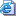 For further information on how to obtain this grant locally, please contact the following:Enquiries, Historic England – Tel: 020 7973 3700 | Email: EverydayHeritage@HistoricEngland.org.ukThe deadline for applications is 23 May 2022.Energy Redress Scheme - Carbon Emissions Reduction Fund Grants are available to charities in Great Britain for projects that empower householders to reduce their carbon emissions and engage positively with the transition to net zero.The Energy Industry Voluntary Redress Scheme is funded through payments from energy companies who may have breached rules.  The Energy Saving Trust has been appointed by Ofgem to distribute the funding to charities in England, Scotland and Wales.The Carbon Emissions Reduction Fund, which opened in January 2021, will support initiatives principally aimed at reducing the climate change impact associated with energy use, which relate to Ofgem’s regulated areas of energy generation, distribution, supply and use.The funding is for projects that demonstrate measurable and lasting reductions in the carbon intensity of energy use and accelerate the transition to net zero. Projects must also have a realistic prospect of delivering broadly replicable benefits to existing and future energy consumers.  Projects can benefit all domestic consumers, not just households in vulnerable situations.There is a total funding pot of £4 million.  The minimum grant that can be requested is £50,000 for projects up to two years.Who Can Apply?Applications are accepted from registered charities, Community Interest Companies, Community Benefit Societies and Cooperative Societies in England, Scotland and Wales that are registered with the Energy Redress Scheme and have passed the due diligence process.Eligible ExpenditureThe funding is for projects that meet the following criteria:Can demonstrate measurable and lasting reductions in the carbon intensity of energy end use and accelerate the transition to net zero carbon dioxide emissions.Have a realistic prospect of delivering broadly replicable benefits to existing and/or future energy consumers.Applicants are encouraged to consider how their projects can address one or more of the systemic challenges for achieving net zero carbon, such as affordability, accessibility and end-user confidence in carbon reduction technologies and the delivery chain. All projects should aim to support a just transition to net zero carbon for all energy consumers.Examples include:Improving the affordability of energy efficiency and renewable energy products and services for all households.Improving accessibility of energy efficiency and renewable energy products and services for all households.Improving understanding of carbon reduction technologies, optimising their use and improving quality and performance for key technologies.Applications for funding must present a convincing pathway to significant carbon emissions reduction, usually through the potential for more widespread replication. Applications should have the potential to achieve significant impact by 2030 in support of UK carbon emissions targets.The funding can support both capital or revenue costs for projects lasting up to two years.How to ApplyThe guidance notes and online application system (called the Charity Dashboard) can be found on the Energy Saving Trust website. For further information on how to obtain this grant locally, please contact the following:Energy Redress Scheme Enquiries – Tel: 020 7222 0101 | Email: energyredress@est.org.ukThe deadline to apply is 5pm on 6 June 2022.Energy Redress Scheme – for Vulnerable Energy ConsumersGrants are available to charities in Great Britain for supporting energy consumers in vulnerable situations and for developing innovative products and services related to energy.The Energy Industry Voluntary Redress Scheme is funded through payments from energy companies who may have breached rules. The Energy Saving Trust has been appointed by Ofgem to distribute the funding to charities. More than 180 projects have been supported with over £31 million in grant funding across Great Britain since the scheme launched in 2018.The priority of the scheme is to support energy consumers in vulnerable situations and to deliver benefits to the types of consumers that were negatively impacted by the specific issues that triggered the redress payment.  In addition to this core priority, up to 15% of Energy Redress funds can support the development of innovative products and services related to energy.  Innovation projects must have a realistic prospect of delivering benefits to existing and/or future energy consumers and help to reduce the environmental impact of energy use.The priority of the scheme is to:Support energy consumers in vulnerable situations.Deliver benefits to the types of consumers that were negatively impacted by the specific issues that triggered the redress payment.In addition to this core priority, up to 15% of Energy Redress funds can support the development of innovative products and services related to energy. Innovation projects must:Have a realistic prospect of delivering benefits to existing and/or future energy consumers.Help to reduce the environmental impact of energy use and be efficiently managed and provide good value for money.There is a total of £23 million to fund new projects across the following funding streams:Small Project Fund grants of between £20,000 and £49,999 for projects that will support energy consumers in vulnerable situations.Main Project Fund grants of between £50,000 and £2 million for projects that will support energy consumers in vulnerable situations.Innovation Fund grants of between £50,000 and £1 million for projects that will develop innovative products or services to benefit energy consumers.Who Can Apply?Registered charities in England, Scotland and Wales that are registered with the Energy Redress Scheme and have passed the due diligence process can apply to the open funding rounds.Other organisations can be involved in delivering the project, but the projects must be led by a charity who must submit the application and be responsible for the funding and project delivery.Eligible ExpenditureThe funding is for projects addressing either one of the following priorities:Supporting energy consumersFunding for projects that:Support energy consumers in vulnerable situations.Deliver benefits to the types of consumers that were negatively impacted by the specific issues that triggered the Redress payment.Vulnerability can impact consumers at different points in their lives and can manifest itself in several ways, such as facing difficulty in paying energy bills or being less able to make effective choices in the energy market. A wide range of factors can exacerbate vulnerability, ranging from living on a low income to having disabilities or illness and/or a reliance on electricity for heating.Innovative products and servicesFunding for the development of innovative products or services related to energy. Eligible projects must:Have a realistic prospect of delivering benefits to existing and/or future energy consumers.Help to reduce the environmental impact of energy use (or have minimal negative impact where the scheme is delivering significant social benefit)Be efficiently managed and provide value for money.There are two potential types of innovative projects which are relevant:Testing or trialling the roll-out of products or services that are ready to implement but not yet accessible to energy consumers or certain groups of energy consumers.Conducting research or analysis into the development of products or services not yet accessible to energy consumers or certain groups of energy consumers.Examples of the kind of activities that can be funded through the Energy Redress Scheme include:Engaging vulnerable customers with energy issues and referring them for supportDelivering energy advice that does not duplicate existing advice servicesInstallation of energy saving or renewable energy measures that cannot be funded elsewhere and/or are innovative or are being used in innovative waysIn-home safety advice and measures related to energy systemsTraining and education on energy that is targeted at supporting vulnerable customers.Grants can be used for capital or revenue funding and can provide up to 100% of the project cost. Projects lasting up to two years can be funded.How to ApplyThe guidance notes and online application system (called the Charity Dashboard) can be found on the Energy Saving Trust website.Organisations wishing to access the Scheme must complete an online information form so that Energy Saving Trust can check whether they are eligible to apply.  Charities that meet the initial criteria will be notified and will be emailed a link to create an account, through which they can apply for all subsequent rounds. When funds become available, eligible charities will be notified to use their online account to apply for funds.  The system allows charities to create, review, save and submit funding applications in multiple rounds.  Charities should only set up one account, which can have multiple users.All applicants are usually notified of the outcome of their application with 6 to 8 weeks following a funding round closing.For further information on how to obtain this grant locally, please contact the following:Energy Redress Scheme Enquiries – Tel: 020 7222 0101 | Email: energyredress@est.org.ukThe deadline to apply is 5pm on 6 June 2022.Sky Zero Footprint FundMedia agencies, creative agencies and brands across the UK and Ireland can access funding to help accelerate and amplify positive environmental messages and behavioural change through television.Established by Sky Media as part of its Sky Zero campaign to be net zero carbon by 2030, the Sky Zero Footprint Fund will support brands that are committed to driving positive behavioural change and tangible impact towards a more sustainable future.Open to media agencies, creative agencies and brands, the £2 million Fund will support businesses to accelerate and amplify their initiatives to change the world for the better through the influence of TV and advertising.The judging panel will evaluate entries based on their commitment to a carbon zero future – whether this means showcasing how their business operates in a sustainable way; how their products are built to help reduce their carbon footprint, or how they are inspiring and normalising positive behavioural change amongst their customers to protect the environment.From the entries, fifteen brands will progress to a live pitch with the judges. The five most impactful and creative ideas will share the £2 million pot of media value. Each business is guaranteed at least £250,000 with the strongest submission securing £1 million for its campaign.The five winners will be announced in August before progressing with the TV advert production, which will need to be produced in line with guidance from the Advertising Association’s AdGreen standards.Who Can Apply?Through the medium of television, the fund is open to media agencies, creative agencies and brands from across the UK and Ireland. The winning entries selected by a panel of judges with views on advertising, creativity and sustainability.How to ApplyFor stage 1, entrants are required to enter online.  Shortlisted entrants will pitch to judges in the summer. By autumn, the £1 million media value grand prize winner will be announced, and winners’ adverts will be revealed.More details can be accessed here: Sky Zero Footprint FundFor further information on how to obtain this grant locally, please contact the following:Enquiries, Sky Group – https://www.skymedia.co.uk/contact/2022 stage one deadline: 8 June 2022.